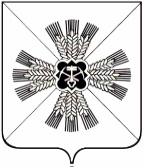 КЕМЕРОВСКАЯ ОБЛАСТЬАДМИНИСТРАЦИЯ ПРОМЫШЛЕННОВСКОГО МУНИЦИПАЛЬНОГО РАЙОНАПОСТАНОВЛЕНИЕот «07» августа 2019 г. № 936-Ппгт. ПромышленнаяО внесении изменений в постановление администрации Промышленновского муниципального района от 25.04.2017 № 426-П«Об утверждении краткосрочного плана в целях реализации региональной программы капитального ремонта общего имущества в многоквартирных домах по Промышленновскому муниципальному району на 2017-2019гг.» ( в редакции постановлений от 18.05.2017 № 562-П,                                                   от 22.05.2018 № 348-П)В соответствии с частью 7 статьи 168 Жилищного кодекса Российской Федерации, частью 7 статьи 6 Закона Кемеровской области от 26.12.2013                 № 141-ОЗ «О капитальном ремонте общего имущества в многоквартирных домах», Постановлением Коллегии Администрации Кемеровской области от 06.06.2014 № 224 «Об утверждении Порядка утверждения краткосрочных (сроком до трех лет) планов реализации региональной программы капитального ремонта общего имущества в многоквартирных домах», в целях актуализации краткосрочного плана:1. Внести в постановление  администрации Промышленновского муниципального района от 25.04.2017 № 426-П «Об утверждении краткосрочного плана в целях реализации региональной программы капитального ремонта общего имущества в многоквартирных домах по Промышленновскому муниципальному району на 2017-2019гг.» (в редакции постановлений от 18.05.2017 № 562-П, от 22.03.2018 № 348-П) (далее - постановление), следующие изменения:1.1. Приложения № 1.1, № 1.2, № 1.3 к постановлению изложить в редакции согласно приложениям № 1.1, № 1.2, № 1.3 к настоящему постановлению.2. Контроль за исполнением настоящего постановления возложить на первого заместителя главы Промышленновского муниципального района              В.Е. Сереброва.3.Постановление вступает в силу с момента официального опубликования в сети Интернет.Исп. В.Н. ЛукашенкоТел.7-45-18ГлаваПромышленновского муниципального районаД.П. ИльинПриложение № 1.1                                                                                     к постановлению администрации Промышленновского муниципального района                                                                      от "07"августа 2019г. № 936-ППриложение № 1.1                                                                                     к постановлению администрации Промышленновского муниципального района                                                                      от "07"августа 2019г. № 936-ППриложение № 1.1                                                                                     к постановлению администрации Промышленновского муниципального района                                                                      от "07"августа 2019г. № 936-ППриложение № 1.1                                                                                     к постановлению администрации Промышленновского муниципального района                                                                      от "07"августа 2019г. № 936-ППриложение № 1.1                                                                                     к постановлению администрации Промышленновского муниципального района                                                                      от "07"августа 2019г. № 936-ППриложение № 1.1                                                                                     к постановлению администрации Промышленновского муниципального района                                                                      от "07"августа 2019г. № 936-ППриложение № 1.1                                                                                     к постановлению администрации Промышленновского муниципального района                                                                      от "07"августа 2019г. № 936-ППриложение № 1.1                                                                                     к постановлению администрации Промышленновского муниципального района                                                                      от "07"августа 2019г. № 936-ППриложение № 1.1                                                                                     к постановлению администрации Промышленновского муниципального района                                                                      от "07"августа 2019г. № 936-ППриложение № 1.1                                                                                     к постановлению администрации Промышленновского муниципального района                                                                      от "07"августа 2019г. № 936-ППриложение № 1.1                                                                                     к постановлению администрации Промышленновского муниципального района                                                                      от "07"августа 2019г. № 936-ППриложение № 1.1                                                                                     к постановлению администрации Промышленновского муниципального района                                                                      от "07"августа 2019г. № 936-ПКраткосрочный планКраткосрочный планКраткосрочный планКраткосрочный планКраткосрочный планКраткосрочный планКраткосрочный планКраткосрочный планКраткосрочный планКраткосрочный планКраткосрочный планКраткосрочный планКраткосрочный планКраткосрочный планКраткосрочный планКраткосрочный планКраткосрочный планКраткосрочный планКраткосрочный планКраткосрочный планКраткосрочный планКраткосрочный планКраткосрочный планКраткосрочный планКраткосрочный планКраткосрочный планКраткосрочный планКраткосрочный планКраткосрочный планКраткосрочный планКраткосрочный планКраткосрочный планКраткосрочный планКраткосрочный планреализации региональной программы капитального ремонта общего имущества в многоквартирных домахреализации региональной программы капитального ремонта общего имущества в многоквартирных домахреализации региональной программы капитального ремонта общего имущества в многоквартирных домахреализации региональной программы капитального ремонта общего имущества в многоквартирных домахреализации региональной программы капитального ремонта общего имущества в многоквартирных домахреализации региональной программы капитального ремонта общего имущества в многоквартирных домахреализации региональной программы капитального ремонта общего имущества в многоквартирных домахреализации региональной программы капитального ремонта общего имущества в многоквартирных домахреализации региональной программы капитального ремонта общего имущества в многоквартирных домахреализации региональной программы капитального ремонта общего имущества в многоквартирных домахреализации региональной программы капитального ремонта общего имущества в многоквартирных домахреализации региональной программы капитального ремонта общего имущества в многоквартирных домахреализации региональной программы капитального ремонта общего имущества в многоквартирных домахреализации региональной программы капитального ремонта общего имущества в многоквартирных домахреализации региональной программы капитального ремонта общего имущества в многоквартирных домахреализации региональной программы капитального ремонта общего имущества в многоквартирных домахреализации региональной программы капитального ремонта общего имущества в многоквартирных домахреализации региональной программы капитального ремонта общего имущества в многоквартирных домахреализации региональной программы капитального ремонта общего имущества в многоквартирных домахреализации региональной программы капитального ремонта общего имущества в многоквартирных домахреализации региональной программы капитального ремонта общего имущества в многоквартирных домахреализации региональной программы капитального ремонта общего имущества в многоквартирных домахреализации региональной программы капитального ремонта общего имущества в многоквартирных домахреализации региональной программы капитального ремонта общего имущества в многоквартирных домахреализации региональной программы капитального ремонта общего имущества в многоквартирных домахреализации региональной программы капитального ремонта общего имущества в многоквартирных домахреализации региональной программы капитального ремонта общего имущества в многоквартирных домахреализации региональной программы капитального ремонта общего имущества в многоквартирных домахреализации региональной программы капитального ремонта общего имущества в многоквартирных домахреализации региональной программы капитального ремонта общего имущества в многоквартирных домахреализации региональной программы капитального ремонта общего имущества в многоквартирных домахреализации региональной программы капитального ремонта общего имущества в многоквартирных домахреализации региональной программы капитального ремонта общего имущества в многоквартирных домахреализации региональной программы капитального ремонта общего имущества в многоквартирных домахпо Промышленновскому муниципальному району на 2017-2019 гг.по Промышленновскому муниципальному району на 2017-2019 гг.по Промышленновскому муниципальному району на 2017-2019 гг.по Промышленновскому муниципальному району на 2017-2019 гг.по Промышленновскому муниципальному району на 2017-2019 гг.по Промышленновскому муниципальному району на 2017-2019 гг.по Промышленновскому муниципальному району на 2017-2019 гг.по Промышленновскому муниципальному району на 2017-2019 гг.по Промышленновскому муниципальному району на 2017-2019 гг.по Промышленновскому муниципальному району на 2017-2019 гг.по Промышленновскому муниципальному району на 2017-2019 гг.по Промышленновскому муниципальному району на 2017-2019 гг.по Промышленновскому муниципальному району на 2017-2019 гг.по Промышленновскому муниципальному району на 2017-2019 гг.по Промышленновскому муниципальному району на 2017-2019 гг.по Промышленновскому муниципальному району на 2017-2019 гг.по Промышленновскому муниципальному району на 2017-2019 гг.по Промышленновскому муниципальному району на 2017-2019 гг.по Промышленновскому муниципальному району на 2017-2019 гг.по Промышленновскому муниципальному району на 2017-2019 гг.по Промышленновскому муниципальному району на 2017-2019 гг.по Промышленновскому муниципальному району на 2017-2019 гг.по Промышленновскому муниципальному району на 2017-2019 гг.по Промышленновскому муниципальному району на 2017-2019 гг.по Промышленновскому муниципальному району на 2017-2019 гг.по Промышленновскому муниципальному району на 2017-2019 гг.по Промышленновскому муниципальному району на 2017-2019 гг.по Промышленновскому муниципальному району на 2017-2019 гг.по Промышленновскому муниципальному району на 2017-2019 гг.по Промышленновскому муниципальному району на 2017-2019 гг.по Промышленновскому муниципальному району на 2017-2019 гг.по Промышленновскому муниципальному району на 2017-2019 гг.по Промышленновскому муниципальному району на 2017-2019 гг.по Промышленновскому муниципальному району на 2017-2019 гг.№ п/п№ п/п№ п/пАдрес многоквартирного дома (далее - МКД)Адрес многоквартирного дома (далее - МКД)Адрес многоквартирного дома (далее - МКД)ГодГодГодматериал стенматериал стенматериал стенКоличество этажейКоличество подъездовОбщая площадь МКД, всегоОбщая площадь МКД, всегоОбщая площадь МКД, всегоПлощадь помещений МКДПлощадь помещений МКДПлощадь помещений МКДПлощадь помещений МКДПлощадь помещений МКДКоличество жителей, зарегистрированных в МКД      на дату утверждения краткосрочного планаКоличество жителей, зарегистрированных в МКД      на дату утверждения краткосрочного планаСтоимость капитального ремонтаСтоимость капитального ремонтаСтоимость капитального ремонтаСтоимость капитального ремонтаСтоимость капитального ремонтаСтоимость капитального ремонтаСтоимость капитального ремонтаСтоимость капитального ремонтаСтоимость капитального ремонтаУдельная стоимость капитального ремонта 1 кв.м общей площади помещений МКДПредельная стоимость капитального ремонта 1 кв.м общей площади помещений МКДплановая дата завершения работ№ п/п№ п/п№ п/пАдрес многоквартирного дома (далее - МКД)Адрес многоквартирного дома (далее - МКД)Адрес многоквартирного дома (далее - МКД)ввода в эксплуатациюзавершение последнего капитального ремонтазавершение последнего капитального ремонтаматериал стенматериал стенматериал стенКоличество этажейКоличество подъездовОбщая площадь МКД, всегоОбщая площадь МКД, всегоОбщая площадь МКД, всеговсего всего в том числе жилых помещений, находящихся в муниципальной собственностив том числе жилых помещений, находящихся в муниципальной собственностив том числе жилых помещений, находящихся в собственности гражданКоличество жителей, зарегистрированных в МКД      на дату утверждения краткосрочного планаКоличество жителей, зарегистрированных в МКД      на дату утверждения краткосрочного планавсеговсегов том числев том числев том числев том числев том числев том числев том числеУдельная стоимость капитального ремонта 1 кв.м общей площади помещений МКДПредельная стоимость капитального ремонта 1 кв.м общей площади помещений МКДплановая дата завершения работ№ п/п№ п/п№ п/пАдрес многоквартирного дома (далее - МКД)Адрес многоквартирного дома (далее - МКД)Адрес многоквартирного дома (далее - МКД)ввода в эксплуатациюзавершение последнего капитального ремонтазавершение последнего капитального ремонтаматериал стенматериал стенматериал стенКоличество этажейКоличество подъездовОбщая площадь МКД, всегоОбщая площадь МКД, всегоОбщая площадь МКД, всеговсего всего в том числе жилых помещений, находящихся в муниципальной собственностив том числе жилых помещений, находящихся в муниципальной собственностив том числе жилых помещений, находящихся в собственности гражданКоличество жителей, зарегистрированных в МКД      на дату утверждения краткосрочного планаКоличество жителей, зарегистрированных в МКД      на дату утверждения краткосрочного планавсеговсегоза счет средств Фондаза счет средств бюджета субъекта Российской Федерацииза счет средств бюджета субъекта Российской Федерацииза счет средств местного бюджетаза счет средств местного бюджетаза счет средств собственников помещений в МКДза счет средств собственников помещений в МКДУдельная стоимость капитального ремонта 1 кв.м общей площади помещений МКДПредельная стоимость капитального ремонта 1 кв.м общей площади помещений МКДплановая дата завершения работ№ п/п№ п/п№ п/пАдрес многоквартирного дома (далее - МКД)Адрес многоквартирного дома (далее - МКД)Адрес многоквартирного дома (далее - МКД)ввода в эксплуатациюзавершение последнего капитального ремонтазавершение последнего капитального ремонтаматериал стенматериал стенматериал стенКоличество этажейКоличество подъездовкв.мкв.мкв.мкв.мкв.мкв.м.кв.м.кв.мчел.чел.руб.руб.руб.руб.руб.руб.руб.руб.руб.руб./к в.мруб./к в.мплановая дата завершения работ122234455567888991010111212131314151516161717181920Итого по Промышленновскому муниципальному району за 2017-2019 г.г.Итого по Промышленновскому муниципальному району за 2017-2019 г.г.Итого по Промышленновскому муниципальному району за 2017-2019 г.г.Итого по Промышленновскому муниципальному району за 2017-2019 г.г.Итого по Промышленновскому муниципальному району за 2017-2019 г.г.Итого по Промышленновскому муниципальному району за 2017-2019 г.г.ХХХХХХХХ5 379,75 379,75 379,74 659,74 659,70,00,04 170,32582587 524 526,447 524 526,440,000,000,000,000,007 524 526,447 524 526,441 614,812 924,68Х11Итого по Промышленновскому муниципальному району за 2017 г.Итого по Промышленновскому муниципальному району за 2017 г.Итого по Промышленновскому муниципальному району за 2017 г.Итого по Промышленновскому муниципальному району за 2017 г.ХХХХХХХХ2 851,12 851,12 851,12 599,02 599,00,00,02 177,0175,0175,03 923 042,853 923 042,850,000,000,000,000,003 923 042,853 923 042,851 509,441 852,81Х1п. Плотниково, ул. ДОС, д. 1п. Плотниково, ул. ДОС, д. 1п. Плотниково, ул. ДОС, д. 11963кирпичкирпичкирпич22670,9670,9670,9636,0636,00,000,00636,041411 007 349,901 007 349,900,000,000,000,000,001 007 349,901 007 349,901 583,881 891,3031.12.20172п. Плотниково, ул. ДОС, д. 2п. Плотниково, ул. ДОС, д. 2п. Плотниково, ул. ДОС, д. 21963кирпичкирпичкирпич22688,7688,7688,7641,0641,00,000,00523,044441 010 158,101 010 158,100,000,000,000,000,001 010 158,101 010 158,101 575,911 876,8531.12.20173п. Плотниково, ул. ДОС, д. 3п. Плотниково, ул. ДОС, д. 3п. Плотниково, ул. ДОС, д. 31963кирпичкирпичкирпич22658,0658,0658,0613,0613,00,000,00443,04141982 628,88982 628,880,000,000,000,000,00982 628,88982 628,881 602,981 958,8531.12.20174п. Плотниково, ул. ДОС, д. 4п. Плотниково, ул. ДОС, д. 4п. Плотниково, ул. ДОС, д. 41963кирпичкирпичкирпич22833,5833,5833,5709,0709,00,000,00575,04949922 905,97922 905,970,000,000,000,000,00922 905,97922 905,971 301,701 704,8831.12.201722Итого по Промышленновскому муниципальному району за 2018 г.Итого по Промышленновскому муниципальному району за 2018 г.Итого по Промышленновскому муниципальному району за 2018 г.Итого по Промышленновскому муниципальному району за 2018 г.ХХХХХХХХ0,00,00,00,00,00,00,00,00,00,00,000,000,00,00,00,00,00,00,00,00,00Х33Итого по Промышленновскому муниципальному району за 2019 г.Итого по Промышленновскому муниципальному району за 2019 г.Итого по Промышленновскому муниципальному району за 2019 г.Итого по Промышленновскому муниципальному району за 2019 г.ХХХХХХХХ2 528,62 528,62 528,62 060,72 060,70,00,01 993,383,083,03 601 483,593 601 483,590,00,00,00,00,03 601 483,593 601 483,591 747,71 071,87Х1пгт Промышленная, ул. Некрасова, д. 9пгт Промышленная, ул. Некрасова, д. 9пгт Промышленная, ул. Некрасова, д. 91960кирпичкирпичкирпич22775,1775,1775,1705,1705,10,000,00665,722221 428 089,071 428 089,070,000,000,000,000,001 428 089,071 428 089,072 025,372 275,6531.12.20192п. Плотниково, ул. Советская, д. 9п. Плотниково, ул. Советская, д. 9п. Плотниково, ул. Советская, д. 91963кирпичкирпичкирпич22973,4973,4973,4620,0620,00,000,00592,02828743 637,30743 637,300,000,000,000,000,00743 637,30743 637,301 199,421 237,4831.12.20193пгт Промышленная, ул. Тельмана, д. 5пгт Промышленная, ул. Тельмана, д. 5пгт Промышленная, ул. Тельмана, д. 51978кирпичкирпичкирпич22780,1780,1780,1735,6735,60,000,00735,633331 429 757,221 429 757,220,000,000,000,000,001 429 757,221 429 757,221 943,661 959,7031.12.2019Начальник Управления по жизнеобеспечению и строительствуНачальник Управления по жизнеобеспечению и строительствуНачальник Управления по жизнеобеспечению и строительствуНачальник Управления по жизнеобеспечению и строительствуНачальник Управления по жизнеобеспечению и строительствуНачальник Управления по жизнеобеспечению и строительствуНачальник Управления по жизнеобеспечению и строительствуНачальник Управления по жизнеобеспечению и строительствуНачальник Управления по жизнеобеспечению и строительствуНачальник Управления по жизнеобеспечению и строительствуНачальник Управления по жизнеобеспечению и строительствуНачальник Управления по жизнеобеспечению и строительствуНачальник Управления по жизнеобеспечению и строительствуНачальник Управления по жизнеобеспечению и строительствуНачальник Управления по жизнеобеспечению и строительствуН.Г. МалышевН.Г. МалышевН.Г. МалышевН.Г. МалышевН.Г. МалышевН.Г. МалышевН.Г. МалышевН.Г. МалышевН.Г. МалышевНачальник Управления по жизнеобеспечению и строительствуНачальник Управления по жизнеобеспечению и строительствуНачальник Управления по жизнеобеспечению и строительствуНачальник Управления по жизнеобеспечению и строительствуНачальник Управления по жизнеобеспечению и строительствуНачальник Управления по жизнеобеспечению и строительствуНачальник Управления по жизнеобеспечению и строительствуНачальник Управления по жизнеобеспечению и строительствуНачальник Управления по жизнеобеспечению и строительствуНачальник Управления по жизнеобеспечению и строительствуНачальник Управления по жизнеобеспечению и строительствуНачальник Управления по жизнеобеспечению и строительствуНачальник Управления по жизнеобеспечению и строительствуНачальник Управления по жизнеобеспечению и строительствуНачальник Управления по жизнеобеспечению и строительствуН.Г. МалышевН.Г. МалышевН.Г. МалышевН.Г. МалышевН.Г. МалышевН.Г. МалышевН.Г. МалышевН.Г. МалышевН.Г. Малышев            Начальник Управления по жизнеобеспечению и строительству                                                                                                                                                                                                            Н.Г. Малышев            Начальник Управления по жизнеобеспечению и строительству                                                                                                                                                                                                            Н.Г. Малышев            Начальник Управления по жизнеобеспечению и строительству                                                                                                                                                                                                            Н.Г. Малышев            Начальник Управления по жизнеобеспечению и строительству                                                                                                                                                                                                            Н.Г. Малышев            Начальник Управления по жизнеобеспечению и строительству                                                                                                                                                                                                            Н.Г. Малышев            Начальник Управления по жизнеобеспечению и строительству                                                                                                                                                                                                            Н.Г. Малышев            Начальник Управления по жизнеобеспечению и строительству                                                                                                                                                                                                            Н.Г. Малышев            Начальник Управления по жизнеобеспечению и строительству                                                                                                                                                                                                            Н.Г. Малышев            Начальник Управления по жизнеобеспечению и строительству                                                                                                                                                                                                            Н.Г. Малышев            Начальник Управления по жизнеобеспечению и строительству                                                                                                                                                                                                            Н.Г. Малышев            Начальник Управления по жизнеобеспечению и строительству                                                                                                                                                                                                            Н.Г. Малышев            Начальник Управления по жизнеобеспечению и строительству                                                                                                                                                                                                            Н.Г. Малышев            Начальник Управления по жизнеобеспечению и строительству                                                                                                                                                                                                            Н.Г. Малышев            Начальник Управления по жизнеобеспечению и строительству                                                                                                                                                                                                            Н.Г. Малышев            Начальник Управления по жизнеобеспечению и строительству                                                                                                                                                                                                            Н.Г. Малышев            Начальник Управления по жизнеобеспечению и строительству                                                                                                                                                                                                            Н.Г. Малышев            Начальник Управления по жизнеобеспечению и строительству                                                                                                                                                                                                            Н.Г. Малышев            Начальник Управления по жизнеобеспечению и строительству                                                                                                                                                                                                            Н.Г. Малышев            Начальник Управления по жизнеобеспечению и строительству                                                                                                                                                                                                            Н.Г. Малышев            Начальник Управления по жизнеобеспечению и строительству                                                                                                                                                                                                            Н.Г. Малышев            Начальник Управления по жизнеобеспечению и строительству                                                                                                                                                                                                            Н.Г. Малышев            Начальник Управления по жизнеобеспечению и строительству                                                                                                                                                                                                            Н.Г. Малышев            Начальник Управления по жизнеобеспечению и строительству                                                                                                                                                                                                            Н.Г. Малышев            Начальник Управления по жизнеобеспечению и строительству                                                                                                                                                                                                            Н.Г. Малышев            Начальник Управления по жизнеобеспечению и строительству                                                                                                                                                                                                            Н.Г. Малышев            Начальник Управления по жизнеобеспечению и строительству                                                                                                                                                                                                            Н.Г. Малышев            Начальник Управления по жизнеобеспечению и строительству                                                                                                                                                                                                            Н.Г. Малышев            Начальник Управления по жизнеобеспечению и строительству                                                                                                                                                                                                            Н.Г. Малышев            Начальник Управления по жизнеобеспечению и строительству                                                                                                                                                                                                            Н.Г. Малышев            Начальник Управления по жизнеобеспечению и строительству                                                                                                                                                                                                            Н.Г. Малышев            Начальник Управления по жизнеобеспечению и строительству                                                                                                                                                                                                            Н.Г. Малышев            Начальник Управления по жизнеобеспечению и строительству                                                                                                                                                                                                            Н.Г. Малышев            Начальник Управления по жизнеобеспечению и строительству                                                                                                                                                                                                            Н.Г. Малышев            Начальник Управления по жизнеобеспечению и строительству                                                                                                                                                                                                            Н.Г. Малышев            Начальник Управления по жизнеобеспечению и строительству                                                                                                                                                                                                            Н.Г. Малышев            Начальник Управления по жизнеобеспечению и строительству                                                                                                                                                                                                            Н.Г. Малышев            Начальник Управления по жизнеобеспечению и строительству                                                                                                                                                                                                            Н.Г. Малышев            Начальник Управления по жизнеобеспечению и строительству                                                                                                                                                                                                            Н.Г. Малышев